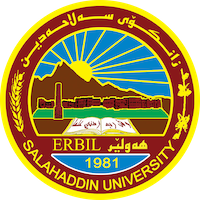 Academic Curriculum Vitae  Full Name: Shler Noori Salih                                                                        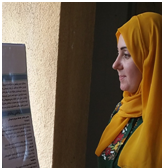 Academic Title: Lecturer                                                                                                  Email: (university email) : shler.salih1@su.edu.krdMobile: 07515139958Education:1- B.A in Sociology \ College of Arts \ University of Salahaddin \ 2008 .2- M.A. in Sociology \ College of Arts \ University of Salahaddin \ 2014 .3- Phd in Sociology \ College of Arts \ University of Salahaddin \ 2021 .Employment:Assistant researcher 2008-2015- Sociology Department- College of Arts- Salahaddin University.        2-     Assistant lecturer 2015-2021- Sociology Department- College of Arts- Salahaddin University.         3- Lecturer 2021-2023- Sociology Department- College of Arts- Salahaddin University.Qualifications Courses attended :Six courses in English language .One course in German language .Thirteen courses in Computer programming .Having (5.5) in IELTS English test.Having (52) in PTE (Pearson test) English test.Having the International Computer Driving License (ICDL) .Having Many certifications in designing.Photography training . Teaching experience:-Teaching Undergraduate First stage Academic skills two courses .-Teaching Undergraduate Second stage – evening studies - Family and gender two courses .- Supervising three  groups of students fourth stage.- Evaluating five groups of students fourth stage.Research and publicationsSatisfactions and needs achieved from the use of social networks and their relationship to changing urban behavior - a field study among students of Salah Al-Din University – ErbilUses of social networks and their relationship to changing urban behavior - a field study among students of Salah Al-Din University – ErbilConferences and courses attendedThe Cyber Harassment and Sexual Exploitation (CHASE).Safe the Child.Pegay mezhuey Mala Mustafay namer.Delivering grant To the best undergraduate project and idea.Empowering nationality feeling.International Conference of college of Arts.Conference of the best undergraduate project.Conference of competing of undergraduate project and Academic poster.Conference of media .International Conference of science of letter.The language subject in Media and commercial reklam.Professional memberships Member of Kurdistan sociologists committee.Member of Kurdistan Lecturers union.Member of Kurdistan Engineers union. Professional Social Network Accounts:Salahaddin university account : https:// academics.su.edu.krd/shler.salih1Google scholar account : Shler noori salih LinkedIn account : Shler noori salih of ReserchGate account : Shler noori salih 